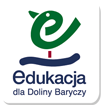 Scenariusz lekcji Klasa: I Temat lekcji: Mieszkańcy kolorowej łąki.Cele ogólne: - Rozpoznawanie zwierząt żyjących w środowisku, jakim są łąki w regionie Dolinie Baryczy.- Uświadamianie uczniom poczucia więzi z miejscem pochodzenia, regionem.- Kształtowanie przyjaznego stosunku do zwierząt.- Wdrażanie do kształtowania postaw ekologicznych w środowisku lokalnym.Cele szczegółowe: Uczeń:- Rozpoznaje zwierzęta mieszkające na łące i podaje ich nazwy.- Dokonuje podziału na zwierzęta pożyteczne i szkodniki. - Rozwiązuje zagadki słowne.- Potrafi odczytać zakodowane hasło.Postawy:	- ciekawość poznawcza,	- zachęcanie do sięgania po różne źródła wiedzy i informacji,- kształtowanie aktywnej postawy na lekcji.Metody:	 indywidualna              zbiorowaŚrodki dydaktyczne:	-plansze zwierząt zamieszkujących łąkę            - napisy z nazwami zwierząt	- film „Łąka – rośliny i zwirzęta” 	- telewizor, laptop, 	- załączniki nr 1, nr 2  dla każdego dzieckaPrzebieg lekcji:Czynności organizacyjno – porządkowe:- przywitanie uczniów.Nawiązanie i wprowadzenie do tematu lekcji. Wykorzystanie  zaszyfrowanych  informacji z nazwami owadów (załącznik nr 1)Przedstawienie dzieciom mieszkańców łąki  przy wykorzystaniu przygotowanych plansz i napisów. Zaadniem dzieci jest ustalenie nazw poszczególnych zwierząt i dopasowanie  do nich napisów.Rozwiazywanie  zagadek przez dzieci (załącznik nr 2) i odszukiwanie odpowiedzi na planszy. Wyjaśnienie dzieciom, że w regionie Doliny Baryczy, czyli w miejscu, którym mieszkają można zobaczyć wszystkie te zwierzęta, o których dziesiaj rozmawiamy Aby lepiej poznać życie na łące nauczyciel zapoznanje dzieci  z filmem pt. „Łaka – rosliny i zwirzęta”(serwis YouTube)https://www.youtube.com/watch?v=bgmm4e9ARw4Po zapoznaniu się uczniów z filmem, przeprowadzenie rozmowy w celu ustalenia, które z obejrzanych zwierząt należą do pożytecznych, a które do szkodników i dlaczego. Wyjaśnienie słowa szkodnik. Przypomnienie zasad właściwego zachowania podczas spacerów po łące.Zakończenie zajęć- podsumowanie :- Czy warto dbać o piękną przyrodę naszego Regionu ?Opracowała: Ewa SuchomskaZAŁĄCZNIK NR 1□☼▲              ↓☼☺←☺□○▲          ♥○♪→◊ZAŁĄCZNIK NR 2Ma długie nogi i dziób czerwony,powrócą do nas  z afrykańskiej strony. bocianOn pierwszy do nas z ciepłych krajów wróciłi nad polami teraz piosnkę nuci.SkowronekSkaczę po łące. Szybko uciekam, gdy dziób czerwony widzę z daleka. żabaLata na łące w czerwonej kapotce, a na tej kapotce jest kropka przy kropce.biedronkaCo to za konik? Wspaniały muzykant. Wozu nie ciągnie, za to lubi cykać.konik polnyDługie ma słuchy, szybko po polach ucieka, gdy Burek na niego szczeka.zającFuterko ma czarne, a sił ma tak wiele,że kopie pod ziemia głębokie tunele.kretZ kwiatka na kwiatek fruwa co sił, zabiera do ula miododajny pył.pszczoła▲♥□→◊↓☼←○☺♪AMOYLPSCŁZT